 “纵横杯”网络安全技术创新大赛实施方案为深入贯彻落实习主席关于建设网络强国的重要指示精神，大力开拓科技强军新局面，不断推进人工智能、大数据、区块链等新技术在网络空间安全领域的创新应用与发展，发现和培育军地网络安全优秀技术人才，在第四届“纵横”网络空间安全创新论坛举办之际，同步举办“纵横杯”网络安全技术创新大赛（以下简称大赛）。一、大赛目标瞄准打造具有代表性、引领性、示范性的军地单位广泛参与的网络安全领域创新赛事，着眼具有原创性、前瞻性的网络安全技术创新，针对网络安全领域面临的热点、难点、痛点问题，通过征集参赛提案，一是充分激发广大网络安全技术人员的创新活力，营造网络安全领域的技术创新氛围；二是深度挖掘军地网络安全优秀人才，促进军地网络安全领域的全面交流与合作，集合军地优势力量共护网络安全；三是探索军地网络安全创新项目遴选及成果转化应用机制。二、参赛范围及要求（一）参赛对象参赛对象主要以军地科研院所、大专院校、地方网络安全企业等单位的创新团队为主体。参赛团队人数一般为2-6人，每人最多牵头上报1个提案，最多参与3个提案。提案由团队负责人汇报答辩，若发生不可抗拒因素，导致团队负责人不能到现场答辩的情况，可以由负责人委托团队成员进行答辩。鼓励多个单位联合组队参赛。（二）提案要求1．提案应包括提案简介、研究目的与意义、科学问题与关键技术、未来应用前景、可行性及风险性分析等基本内容；2．提案应当重点突出颠覆性、前瞻性和原创性等特点，简介部分应简要阐述提案的背景、目标、应用场景、关键技术以及面临的挑战等；3．提案内容尽量言简意赅、重点突出，应与国家、军队有关项目或其他大赛参赛项目有明显区分；4．已通过初赛选拔获准进入总决赛的提案，在总决赛前可以根据实际情况进一步完善部分关键技术、解决方案等内容，但不允许更改研究目标或大幅修改主体框架内容；5．已获得国家、军队各类项目支持和已提交国家、军队申请立项的项目内容不得参赛；6．大赛密级为公开，提报的提案不得涉及国家和军队敏感信息。三、赛事安排大赛按照启动发布、初赛、总决赛三个阶段组织实施。（一）启动发布阶段组委会启动、部署赛事工作，发布大赛提案征集通知，开展赛事宣传工作等。（二）初赛阶段参赛团队填报网络安全技术创新大赛申报表（见附件1-1）、提案申报书（见附件1-2）。初赛采用线上提交，在线评审的方式组织。参赛提案线上提交至大赛组委会邮箱（ZHLT@nudt.edu.cn），时间不得晚于2021年9月20日。（三）总决赛阶段总决赛前，入围团队线上提交经过深化论证后的提案申报书。总决赛采用专家线下评审、现场答辩、打分汇总的方式确定参赛提案的总决赛得分和排名。（四）颁奖阶段总决赛获奖提案将在第四届纵横论坛大会上进行颁奖，在纵横论坛举办期间专门为获奖提案设置展台进行集中展示，其中一等奖获得者将受邀在纵横论坛大会分论坛作主题报告。四、遴选及奖励（一）遴选方式1．评审筛选标准。初赛开展形式审查、项目查重等工作，初赛评审重点关注提案的前瞻性、创新性以及应用前景等内容。进入总决赛的提案由大赛组委会再次组织项目查重。总决赛评审重点关注提案的前瞻性、创新性、技术可行性以及应用价值等内容。大赛评审工作实行“公平、公正、公开”及利益相关专家回避的原则，并注重“非共识”提案的鼓励和保留。2．评审专家组成。初赛阶段的专家评委从军地科研院所、大专院校、地方行业优秀领军者等网络安全领域的知名专家中遴选确定。总决赛阶段的专家评委从信息系统安全技术国防科技重点实验室学术委员会、网络空间安全态势感知与评估安徽省重点实验室学术委员会和初赛专家评委中，按照专业领域、隶属单位等因素综合确定。（二）奖励方案大赛按照总决赛打分对提案进行排名，以荣誉奖励和项目支持为主。1．荣誉证书及奖杯。总决赛前2名为一等奖，3-7名为二等奖，8-15名为三等奖。为总决赛一等奖提案颁发奖杯，为其他获奖提案颁发对应奖项的荣誉证书。2．项目支持。对入围总决赛、创新性好的优秀提案，由大赛组委会提出项目支持建议，推荐至信息系统安全技术国防科技重点实验室、网络空间安全态势感知与评估安徽省重点实验室等部门予以项目支持，其中特别优秀的项目提案可推荐至军委科技委、安徽省军民融合办公室、安徽省科技厅等部门予以立项。五、计划安排2021年7月底前，大赛正式启动；2021年9月20日，提案征集截止；2021年9月30日，完成初赛评审工作；2021年10月15日，完成决赛评审工作；纵横论坛举办当日，进行大赛颁奖和获奖提案展示。六、联系方式联 系 人：薛鹏飞  18715092182（微信同号）庞  玲  18710008426          邱志楠  18326135153邮    箱：ZHLT@nudt.edu.cn通信地址：安徽省合肥市黄山路460号，邮编：230037参赛交流QQ群：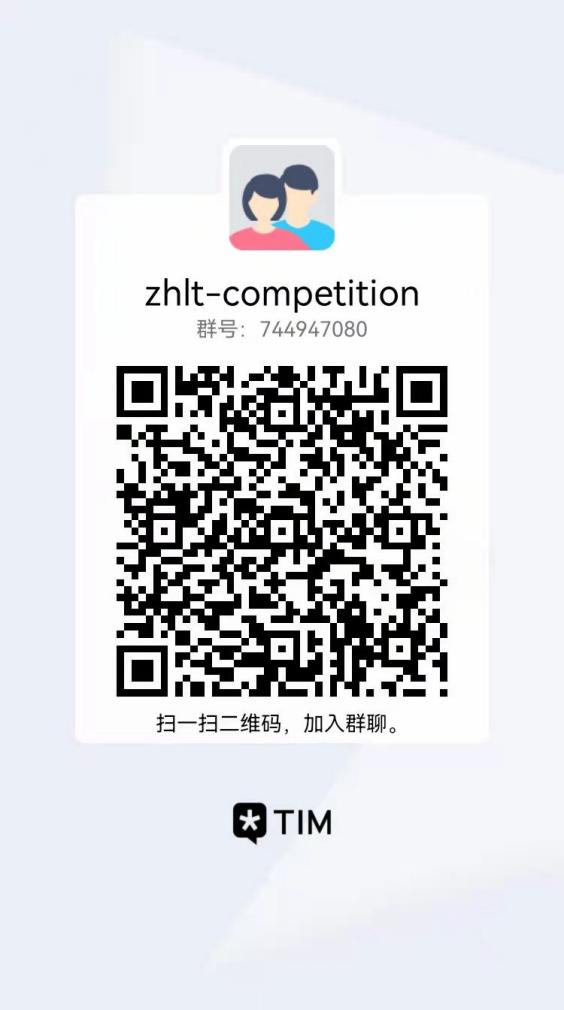 “纵横杯”网络安全技术创新大赛参赛申请表备注：1.正文要求：小四仿宋_GB2312，单倍行距，内容较多可跨页，双面打印；2.本表由大赛组委会负责最终解释。“纵横杯”网络安全技术创新大赛提案申报书第四届“纵横”网络空间安全创新论坛组委会二〇二一年制填 写 说 明一、本申报书由参赛团队填写。二、填报格式封面内容：四号仿宋_GB2312，单倍行距。正文中各级标题：一级标题，三号黑体；二级标题，三号楷体_GB2312；三级标题，三号仿宋_GB2312；首行缩进2字符，固定行距29磅；正文内容：三号仿宋_GB2312，首行缩进2字符，固定行距29磅；表格内容：四号仿宋_GB2312，单倍行距。三、填报内容1．联系电话。需填写固定电话和手机。2．填报内容可附佐证材料。3．提案总字数原则上不超过1万字。四、申报书按规定格式打印（A4纸，用双面打印，左侧装订）。一、提案简介（简要阐述提案的研究背景、研究目标、典型应用场景设计、关键技术以及面临挑战等。字数300-800字。）二、研究目的与意义（围绕大赛主题，阐述提案的研究目的和意义，突出提案的前瞻性、原创性，以具体案例体现出提案的创新之处。）三、科学问题及关键技术(依据提案所解决的现实问题，提炼出提案本身的科学问题，根据场景描述，重点阐述所采用的关键技术。)四、未来应用前景（分析提案在未来网络安全领域所能达到的预期效果和推广应用前景。）五、可行性及风险性分析（从科技发展规律、发展趋势等方面，阐述基于提案开展项目深化研究的可行性及风险性分析。）六、单位推荐意见附件：佐证材料（提案申报团队可视情提供研究基础、项目源码、设计图纸、典型案例等佐证材料。）参赛报名号参赛报名号（由组委会统一编排）（由组委会统一编排）（由组委会统一编排）（由组委会统一编排）（由组委会统一编排）提案名称提案名称负责人情况姓    名性别出生年月负责人情况工作单位职务/职称负责人情况政治面貌专业方向学历负责人情况□军队人员      □地方人员□军队人员      □地方人员□军队人员      □地方人员身份证号负责人情况通讯地址负责人情况联系电话电子邮箱其他成员姓名出生年月学历工作单位职务/职称工作分工其他成员其他成员其他成员其他成员其他成员参赛承诺参赛承诺   本团队承诺所提交的提案内容全部为独立完成，如有抄袭、剽窃、雷同等现象，愿意承担相应后果并接受大赛组委会处理；同时承诺参赛提案未获得国家、军队项目支持或提交国家、军队申请立项、不涉及知识产权纠纷或异议，不涉及国家和军队秘密，并对因此可能产生的问题负责。 负责人签名：       年    月    日   本团队承诺所提交的提案内容全部为独立完成，如有抄袭、剽窃、雷同等现象，愿意承担相应后果并接受大赛组委会处理；同时承诺参赛提案未获得国家、军队项目支持或提交国家、军队申请立项、不涉及知识产权纠纷或异议，不涉及国家和军队秘密，并对因此可能产生的问题负责。 负责人签名：       年    月    日   本团队承诺所提交的提案内容全部为独立完成，如有抄袭、剽窃、雷同等现象，愿意承担相应后果并接受大赛组委会处理；同时承诺参赛提案未获得国家、军队项目支持或提交国家、军队申请立项、不涉及知识产权纠纷或异议，不涉及国家和军队秘密，并对因此可能产生的问题负责。 负责人签名：       年    月    日   本团队承诺所提交的提案内容全部为独立完成，如有抄袭、剽窃、雷同等现象，愿意承担相应后果并接受大赛组委会处理；同时承诺参赛提案未获得国家、军队项目支持或提交国家、军队申请立项、不涉及知识产权纠纷或异议，不涉及国家和军队秘密，并对因此可能产生的问题负责。 负责人签名：       年    月    日   本团队承诺所提交的提案内容全部为独立完成，如有抄袭、剽窃、雷同等现象，愿意承担相应后果并接受大赛组委会处理；同时承诺参赛提案未获得国家、军队项目支持或提交国家、军队申请立项、不涉及知识产权纠纷或异议，不涉及国家和军队秘密，并对因此可能产生的问题负责。 负责人签名：       年    月    日提案名称：推荐单位：负  责   人：联系电话：申报日期：单位（盖章）           年   月   日       